Санкт-Петербургский государственный университетФакультет политологииОтзыв научного руководителя             на выпускную квалификационную работу бакалавра  ______________________Баландину Диану Маратовну_______                                                (фамилия, имя, отчество)выполненную на тему: «Влияние РПЦ на политический процесс в современной России»       Обоснование теоретической и практической актуальности темы, соответствие предмета исследования теме и цели: Тема данной работы обладает очевидной актуальностью. РПЦ традиционно в русской истории играла значимую общественно-политическую роль в поддержании устойчивого правопорядка на огромных просторах Евразии, и долгое время обладала государственным статусом, сакрализровала власть и поддерживала ее всем своим авторитетом. На сегодняшний день эта поддержка выражена не только в православном богословии, но и участии в совместных общественно-политических мероприятиях, символической политике, охранении традиционных ценностей и формировании проектных смыслов. Исследование характера, степени и глубины влияния РПЦ на политический процесс позволяет рассматривать ее как серьезного актора в аналитических и прогностических исследованиях политической действительности.        Оценка результатов, полученных автором ВКР: Дипломная работа выполнена на хорошем методологическом уровне и представляет самостоятельное научное исследование. Теоретико-методологическая часть работы представлена исследованием вопросов политико-правового регулирования государственно-религиозного партнерства. Рассмотрена проблема институционального функционального многообразия религиозных сообществ, а также роль церковных структур во взаимодействии с обществом. Проанализированы эволюция и особенности российской модели государственно-религиозных отношений. Хорошо представлена институциональная сеть взаимодействия государственных структур и РПЦ по различным направлениям, место и роль церкви в политической системе Российской Федерации.       Степень анализа использованных источников, самостоятельность и аргументированность выводов: Дипломантка в полной мере использовала необходимые источники при написании работы. Работа носит самостоятельный характер. Умозаключения автора подтверждаются фактами, экспертизами, статистическими данными опросов общественного мнения на предмет отношения к вере, деятельности РПЦ и степени влияния на политические процессы. Отдельно следует отметить полученные результаты контент-анализа документов, и Декларации русской идентичности в частности. Оценка оформления ВКР: Дипломная работа оформлена в соответствие с установленными требованиями.Наличие в тексте неправомерных заимствований: Неправомерных заимствований в тексте работы обнаружено не было.       Дипломанткой была проведена большая системная работа по достаточно сложной теме, с которой она достойно справилась, получив результаты, имеющие большие перспективы для политической науки.Общая оценка работы. Считаю, что данная работа заслуживает оценки «отлично». Научный руководитель                                    Лагутин Олег Владимирович_______                                   _____________________________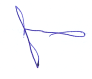 (подпись)                                                                     (фамилия, имя, отчество)_________________________________________________________(ученая степень, звание, должность, место работы)06.06.2022__________________________(дата выдачи)